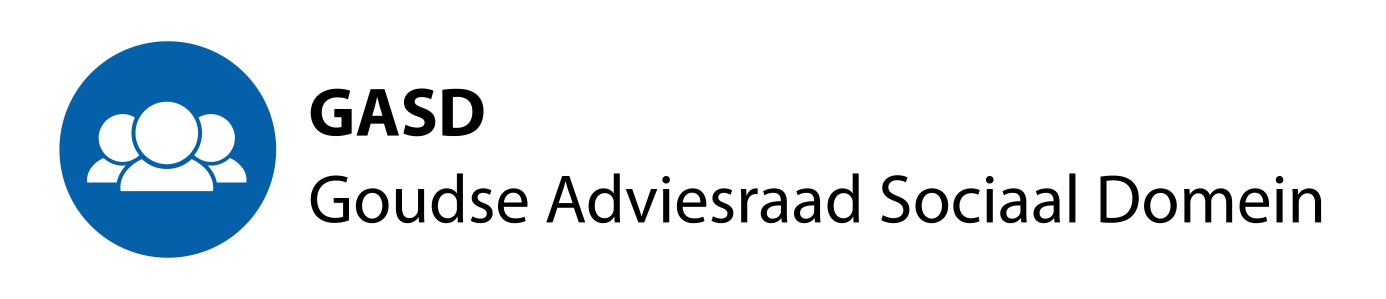 Verslag van de openbare vergadering van de GASD van 10 januari 2019.Aanwezig zijn alle leden van de GASD alsmede Adriaan Horrevoets namens de GCR.Opening:In een  gezamenlijke vergadering van de GCR – GASD geeft Anke Huisman aan haar werkzaamheden voor zowel de GCR als de GASD per direct  te moeten beëindigen. De leden respecteren maar betreuren deze stap en hebben begrip voor haar beweegredenen. De leden memoreren haar verbindende kracht, haar enthousiasme en nimmer aflatende inzet.Besloten wordt dat Gerard Wolters de rol van voorzitter van de GASD voorlopig overneemt. De ondersteunend ambtenaar zal het college informeren over het tijdelijk voorzitterschap. In de wetenschap dat de benoemingsperiode van de GASD-leden in oktober 2019 zal eindigen zal worden gezocht naar een (tijdelijk) voorzitter. Indien er werving en selectie zal plaatsvinden zullen Adriaan en Paul van de GCR en Gerard en Herman van de GASD zich daarmee bezighouden.Voortgang parttime ondernemen vanuit de bijstand.Zie bijgaande presentatie. Op ons verzoek zullen wij in een later stadium worden geïnformeerd over de voortgang.Voortgang vernieuwing sociale dienst.Zie bijgaande presentatie. Wij spreken met de betreffende ambtenaar af dat zij ons eens per kwartaal informeert over de voortgang.Bespreking van het verslag van GASD van 22 november 2018.Het verslag wordt vastgesteld na de volgende wijzigingen:Pagina 1: de secretaris is verhinderd.   Pagina 1: Mededelingen / post
a.    Het college van B&W heeft in het overleg met de voorzitter laten weten geen bezwaar te hebben tegen het vervullen van de toezichthoudende functie bij Sport.Gouda door één van de leden.
b.    De Verordening biedt  nu eigenlijk geen ruimte om in welk politiek gremium dan ook  functies door leden van de GASD te laten combineren met het lidmaatschap, ondanks het feit  dat dit in sommige gevallen totaal geen belangenverstrengeling kan opleveren gezien de onderscheiden taken. Het College sluit daarom niet uit dat combinatie van functies kan worden toegestaan maar wil in voorkomende gevallen worden geïnformeerd zodat er een gesprek over kan worden gevoerd.
Voorstel is om op enig moment de Verordening in deze geest aan te passen.Verslag van de vergadering GCR.Van de vergadering van de GCR zal het verslag later worden toegezonden inclusief ge gezamenlijke vergadering GCR – GASD waarin de samenwerking werd geëvalueerd.Bespreking adviezen:Een reactie op ons advies rond huiselijk geweld is nog niet ontvangen, de gemeente heeft ons eerder al laten weten dat wij een reactie eind januari tegemoet kunnen zien.Het advies veiligheidsbeleid is in voorbereiding. Er zijn veel reacties vanuit het maatschappelijk veld gekomen om mee te praten over het advies.GASD event.Op 7 april organiseert de GASD een event over de toekomst. De leden wordt met nadruk gevraagd nogmaals na te denken over genodigden. Het aantal genodigden kan nog worden uitgebreid. Reacties aan Bob Lodder.Overleg met beleidsambtenaren.In februari staat het jaarlijs overleg met de beleidsambtenaren gepland waarbij de samenwerking centraal staat. De leden wordt gevraagd meer specifieke agendapunten aan te leveren. Een van de onderwerpen is de als wisselend ervaren reacties op adviezen en voorst de grote bereidheid van de betreffende ambtenaren ons mee te nemen in de ontwikkelingen in het sociaal domein. Agendapunten aan de secretaris voor 1 februari graag.Jaarverslag.De secretaris heeft een grove opzet voor het jaarverslag verstuurd die hij nog nader zal bewerken en voor de vergadering van februari zal agenderen. De leden wordt gevraagd het door hen geschreven advies kort te beschrijven, toe t lichten en de reactie van de gemeente op het advies te beschouwen. Het verslag dient in maart te worden vastgesteld. In het verslag worden ook enkele meer algemene beschouwingen worden opgenomen.Wat verder ter tafel komt:De agenda voor de bespreking met het sociaal team wordt vastgesteld.De website is niet altijd actueel. Marion gaat hiermee aan de slag.De postbus wordt dit jaar nog gehandhaafd.We denken nog eens na over een GASD-nieuwsbrief.Cora, Bob, Paul en Barbara buigen zich over de variant van de Hopper via Arriva.Graag altijd de terugkoppeling vanuit de GCR op de agenda.De vergadering wordt informeel voortgezet in een externe gelegenheid.